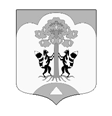 АДМИНИСТРАЦИЯМО СОСНОВСКОЕ СЕЛЬСКОЕ ПОСЕЛЕНИЕМО ПРИОЗЕРСКИЙ МУНИЦИПАЛЬНЫЙ РАЙОНЛЕНИНГРАДСКОЙ ОБЛАСТИПОСТАНОВЛЕНИЕ_____________________________________________________________________________от 22 апреля 2022 года 									№ 123	В соответствие с Федеральным законам от 06.10.2003 г № 131-ФЗ «Об общих принципах организации местного самоуправления в Российской Федерации», Бюджетным кодексом Российской Федерации, Уставом МО Сосновское сельское поселение МО Приозерский муниципальный район Ленинградской области на основании п 3.1 Решения Совета депутатов от 21.04.2022 года  № 120 «Об утверждении порядка установления цен (тарифов) на услуги бань, являющихся собственностью муниципального образования Сосновское сельское поселение», администрация муниципального образования Сосновское сельское поселение муниципального образования Приозерский муниципальный район Ленинградской областиПОСТАНОВЛЯЕТ:Установить следующие цены на оказание банных услуг муниципальных бань п.  Сосново и д. Кривко муниципального образования Сосновское сельское поселение МО Приозерский муниципальный район Ленинградской области:Взрослый - 200 рублей;Лицам, пользующимися льготами, согласно п.2 настоящего решения - 50 рублей;Детям от 7 лет до 14 лет - 50 рублей (от 1 года до 7 лет включительно - бесплатно).Утвердить Перечень лиц, относящихся к льготной категории граждан:Получатели пенсий по возрасту;Инвалиды I и II группы;Ветераны Великой Отечественной войны;Инвалиды и участники Великой отечественной войны и лица, приравненные к ним;Бывшие несовершеннолетние узники концлагерей, гетто и других мест принудительного содержания, созданных фашистами и их союзниками в период второй мировой войны;Участники и инвалиды боевых конфликтов;Лица, получившие или перенесшие лучевую болезнь, другие заболевания и инвалиды вследствие катастрофы на Чернобыльской АЭС, а также лица, имеющие удостоверения участников ликвидации последствий катастрофы на Чернобыльской АЭС.Определить время помывочного сеанса – 1,5 (полтора) часа. Временной интервал помывочного сеанса свыше 1,5 (полутора) часов, оплаченного в соответствии с п.1 настоящего Постановления, дополнительно оплачивается начиная с 5-й минуты каждого последующего часа помывочного сеанса в соответствии с установленным тарифом.Муниципальному казенному учреждению «Сосновская служба заказчика» при предоставлении населению услуг бани в п.Сосново и д.Кривко руководствоваться настоящим Постановлением.Настоящее Постановление вступает в силу с момента подписания.Настоящее Постановление подлежит официальному опубликованию в средствах массовой информации и размещению на официальном сайте в сети Интернет муниципального образования Сосновское сельское поселение и распространяется на правоотношения возникшие с 22 апреля 2022 года.Контроль за исполнением настоящего постановления оставляю за собой.Глава администрацииМО Сосновское сельское поселение						М.В. КиреевИсп.: Поздняков А.В.Тел.8(81379)61576Разослано: Дело – 2, Прокуратура – 1, МКУ «ССЗ» - 3.Об утверждении тарифов на оказание банных услуг муниципальных бань муниципального образования Сосновское сельское поселение муниципального образования Приозерский муниципальный район Ленинградской области